FORMULARIO DE SOLICITUD DE HORAS EXTRAS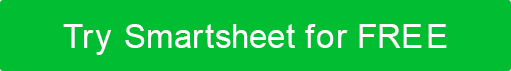 PARA EL PERSONAL DE APOYOLas horas trabajadas en exceso de 40 horas por semana se calculan en 1.5 veces el pago por hora y deben aprobarse por adelantado. Las horas extras pagadas se aplican solo a los empleados no certificados no exentos. Todas las horas extras deben ser preaprobadas, y el "Formulario de solicitud de horas extras para el personal de apoyo" debe enviarse junto con la hoja de horas.Las horas trabajadas en exceso de 40 horas por semana se calculan en 1.5 veces el pago por hora y deben aprobarse por adelantado. Las horas extras pagadas se aplican solo a los empleados no certificados no exentos. Todas las horas extras deben ser preaprobadas, y el "Formulario de solicitud de horas extras para el personal de apoyo" debe enviarse junto con la hoja de horas.Las horas trabajadas en exceso de 40 horas por semana se calculan en 1.5 veces el pago por hora y deben aprobarse por adelantado. Las horas extras pagadas se aplican solo a los empleados no certificados no exentos. Todas las horas extras deben ser preaprobadas, y el "Formulario de solicitud de horas extras para el personal de apoyo" debe enviarse junto con la hoja de horas.Las horas trabajadas en exceso de 40 horas por semana se calculan en 1.5 veces el pago por hora y deben aprobarse por adelantado. Las horas extras pagadas se aplican solo a los empleados no certificados no exentos. Todas las horas extras deben ser preaprobadas, y el "Formulario de solicitud de horas extras para el personal de apoyo" debe enviarse junto con la hoja de horas.SOLICITADO PORSOLICITADO PORSOLICITADO PORSOLICITADO PORNOMBRE DEL EMPLEADONOMBRE DEL EMPLEADONOMBRE DEL EMPLEADOID DE EMPLEADOTÍTULOTÍTULODEPARTAMENTODEPARTAMENTOEXPLICACIÓN DEL TRABAJO DE HORAS EXTRAORDINARIASEXPLICACIÓN DEL TRABAJO DE HORAS EXTRAORDINARIASEXPLICACIÓN DEL TRABAJO DE HORAS EXTRAORDINARIASEXPLICACIÓN DEL TRABAJO DE HORAS EXTRAORDINARIASFECHA(S) DE HORAS EXTRAORDINARIASFECHA(S) DE HORAS EXTRAORDINARIASFECHA(S) DE HORAS EXTRAORDINARIASFECHA(S) DE HORAS EXTRAORDINARIASNÚMERO DE HORAS EXTRAORDINARIAS TRABAJADAS0.00FIRMASFIRMASFIRMASFIRMASNOMBRE DEL EMPLEADOFIRMA DEL EMPLEADOFIRMA DEL EMPLEADOFECHANOMBRE DEL SUPERVISORFIRMA DEL SUPERVISORFIRMA DEL SUPERVISORFECHATÍTULO DEL SUPERVISORTÍTULO DEL SUPERVISORDEPARTAMENTODEPARTAMENTORENUNCIACualquier artículo, plantilla o información proporcionada por Smartsheet en el sitio web es solo para referencia. Si bien nos esforzamos por mantener la información actualizada y correcta, no hacemos representaciones o garantías de ningún tipo, expresas o implícitas, sobre la integridad, precisión, confiabilidad, idoneidad o disponibilidad con respecto al sitio web o la información, artículos, plantillas o gráficos relacionados contenidos en el sitio web. Por lo tanto, cualquier confianza que deposite en dicha información es estrictamente bajo su propio riesgo.